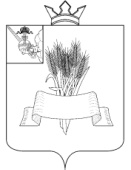 ПРЕДСТАВИТЕЛЬНОЕ СОБРАНИЕСямженского муниципального округаВологодской областиРЕШЕНИЕот 13.10.2023 № 167О признании утратившими силу некоторых решений Представительного Собрания Сямженского муниципального района и некоторых решений Совета сельского поселения Сямженское В соответствии с законом Вологодской области от 06.05.2022 № 5128-ОЗ «О преобразовании всех поселений, входящих в состав Сямженского муниципального района Вологодской области, путем их объединения, наделении вновь образованного муниципального образования статусом муниципального округа и установлении границ Сямженского муниципального округа Вологодской области», решением Представительного Собрания Сямженского муниципального округа от 23.09.2022 № 6 «О вопросах правопреемства органов местного самоуправления» Представительное Собрание Сямженского муниципального округа Вологодской области РЕШИЛО:	1. Признать утратившими силу:	- решение Представительного Собрания Сямженского муниципального района от 28.08.2007 № 382 «О Положении о составе и порядке подготовки схемы территориального планирования Сямженского муниципального района»;	- решение Представительного Собрания Сямженского муниципального района от 20.06.2012 № 34 «О внесении изменения в решение Представительного Собрания района от  28.08.2007 г.  №  382 «О Положении о составе и порядке подготовки схемы территориального планирования Сямженского  муниципального района»»;	- решение Представительного Собрания Сямженского муниципального района от 16.07.2008 № 38 «Об утверждении Порядка рассмотрения проектов схем территориального планирования субъектов Российской Федерации, имеющих общую границу с Сямженским муниципальным районом, проектов документов территориального планирования муниципальных образований Вологодской области и подготовки по ним заключений»;- решение Совета сельского поселения Сямженское от 16.12.2008 № 65 «Об утверждении тарифов на коммунальные услуги для населения и организаций поселения на 2009 год»;	- решение Совета сельского поселения Сямженское от 23.01.2009 № 5 «О внесении дополнений в решение от 16.12.2008 № 65»;	- решение Совета сельского поселения Сямженское от 18.03.2009 № 10 «О внесении изменений в решение Совета сельского поселения Сямженское от 16.12.2008 № 65»;	- решение Совета сельского поселения Сямженское от 18.03.2009 № 14 «О внесении изменений в решение Совета сельского поселения Сямженское от 16.12.2008 № 65»;	- решение Совета сельского поселения Сямженское от 16.12.2008 № 70 «О разграничении полномочий в области регулирования земельных отношений»;	- решение Совета сельского поселения Сямженское от 18.03.2009 № 15 «О внесении изменений в решение Совета сельского поселения Сямженское от 16.12.2008 № 70»;	- решение Совета сельского поселения Сямженское от 16.06.2011 № 75 «О внесении изменений  в решение Совета сельского поселения Сямженское от 16.12.2008 г. № 70  «О разграничении полномочий в области регулирования земельных отношений»»;	- решение Совета сельского поселения Сямженское от 12.03.2010 № 23 «Об утверждении Положения об организации охраны, защиты, воспроизводства лесов сельского поселения Сямженское»;	- решение Совета сельского поселения Сямженское от 11.04.2011 № 68 «О внесении изменений и дополнений в решение Совета сельского поселения Сямженское от 12.03.2010 г. № 23»;	- решение Совета сельского поселения Сямженское от 24.04.2012 № 118 «О внесении изменений и дополнений в Положение об организации использования, охраны, защиты, воспроизводства лесов сельского поселения Сямженское, утвержденного решением Совета сельского поселения Сямженское от 12.03.2010 г. № 23»;	- решение Совета сельского поселения Сямженское от 25.04.2014 № 37 «О внесении изменений и дополнений в Положение об организации использования, охраны, защиты, воспроизводства лесов сельского поселения Сямженское  от 12.03.2010 № 23»;	- решение Совета сельского поселения Сямженское от 11.11.2011 № 91 «Об утверждении Порядка выдачи разрешений на строительство, реконструкцию объектов капитального строительства на земельных участках, на которые не распространяется действие градостроительных регламентов или для которых не устанавливаются градостроительные регламенты»;	- решение Совета сельского поселения Сямженское от 29.05.2012 № 127 «О внесении изменений в решение Совета сельского поселения Сямженское от 11.11.2011 г. № 91»;	- решение Совета сельского поселения Сямженское от 05.12.2011 № 94 «О передаче осуществления полномочий»;	- решение Совета сельского поселения Сямженское от 29.05.2012 № 128 «О внесении изменений в решение Совета сельского поселения Сямженское от 05.12.2011 г. № 94»;	- решение Совета сельского поселения Сямженское от 25.04.2014 № 36 «Об органе местного самоуправления, уполномоченном на определение поставщиков (подрядчиков, исполнителей)». 2. Настоящее решение вступает в силу со дня его подписания. 3. Настоящее решение подлежит размещению на официальном сайте  Сямженского муниципального округа https://35syamzhenskij.gosuslugi.ru в информационно-телекоммуникационной сети Интернет.4. Информацию о размещении настоящего решения на официальном сайте  Сямженского муниципального округа опубликовать в газете «Восход».Председатель Представительного Собрания Сямженского муниципального округаВологодской областиО.Н.ФотинаГлава Сямженского муниципального округа Вологодской областиС.Н.Лашков